Odbor: Cukrárska výrobaPredmet: technológiaRočník: prvýDV: január 2022Pečenie treného lineckého cestaNastriekané tvary treného lineckého cesta sa pečú do zlatista pri strednej teplote 160°C. Pečeniu treba venovať potrebnú starostlivosť, aby bolo pečivo rovnomerne prepečené. Zle prepečené pečivo má zápražkovú chuť. Príliš prepečené je zasa horké. Po upečení a vychladnutí  sa polotovary z plechu vyberú a ďalej spracovávajú.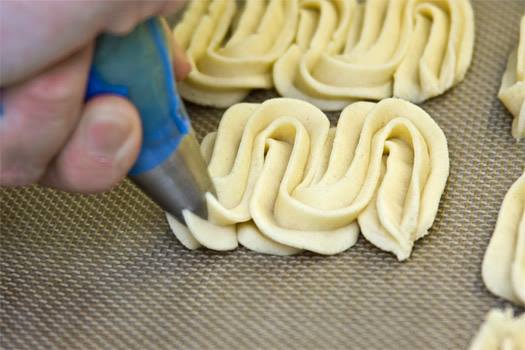 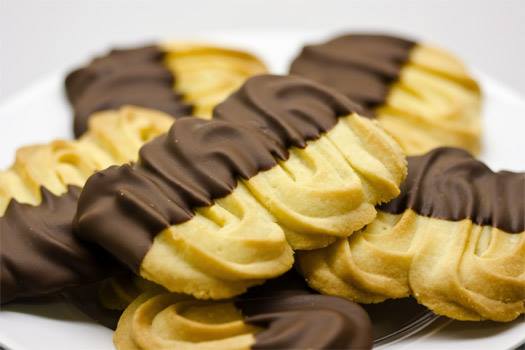 OtázkyAkou technikou tvarujeme trené linecké pečivo.Pri akej teplote sa pečie trené linecké pečivo.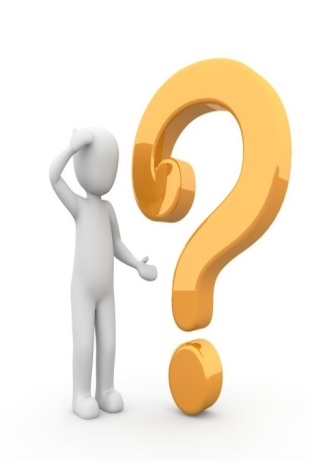 Považuje sa upečené trené pečivo za polotovar.